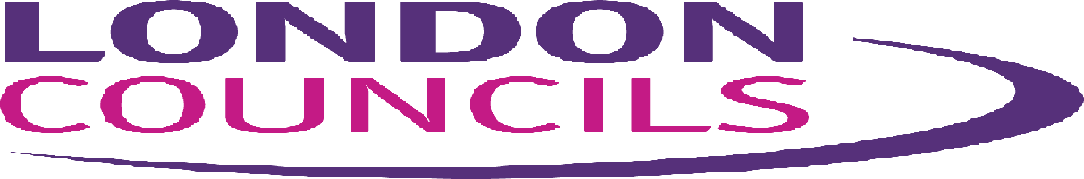 Please complete this form in black ink or type, and complete the front page in capital lettersPlease tick boxes as appropriate in the following sections:Please complete this monitoring form and return with your application form. Below we explain why the details that you provide are important both for you as an applicant, and for us as an organisation committ to equal opportunities. London Councils is a Disability Symbol User. An applicant with a disability who meets the essential criteria for the job (with a reasonable adjustment where appropriate) will be invit to interview. London Councils is working towards equal opportunities in employment, with the aim of ensuring that everyone who applies to work for us receives fair treatment. To help us to achieve this aim we ask you to complete this monitoring form. This information will be us to monitor the effectiveness of our Equal Opportunities Policy and for no other reason.We understand that some applicants will be hesitant to provide the personal details request, but please be assur that this information is confidential and will only ever be process or analys on a completely anonymous basis. By completing the information you will be helping us to ensure that you and others receive fair treatment when applying for jobs with us.The request for this information and the uses to which it will be put are within the scope of the Data Protection Act 1998 which allows for the collation and reporting of sensitive data for monitoring purposes.Please complete this form, which will be detach from your application form before your application is progress to the shortlisting stage of the recruitment process.The monitoring form will be kept separate from the job application form, to ensure that none of the information you have provid is us in the selection decision. The information that you provid will be treat as strictly confidential and only us to monitor the fairness of our recruitment and selection procures.If you have any queries or concerns about any part of this monitoring form, please write to the Corporate HR Unit, Town Clerk’s Department, City of London Corporation, PO Box 270, Guildhall, London, EC2P 2EJ, and we will look into the points that you raise.Thank you for completing this form. We wish you success with your application.Application FormDepartment : Department : Department : Department : London Councils London Councils London Councils London Councils London Councils London Councils London Councils London Councils Post Title :Post Title :Post Title :Post Title :Media manager Media manager Media manager Media manager Media manager Media manager Media manager Media manager Post Number:Post Number:Post Number:Post Number:LC700LC700LC700LC700LC700LC700LC700LC700Personal DetailsPersonal DetailsPersonal DetailsPersonal DetailsPersonal DetailsPersonal DetailsPersonal DetailsPersonal DetailsPersonal DetailsPersonal DetailsPersonal DetailsPersonal DetailsLast Name:Last Name:Last Name:                                                                          Title:                                                                                 Title:                                                                                 Title:                                                                                 Title:                                                                                 Title:                                                                                 Title:                                                                                 Title:                                                                                 Title:                                                                                 Title:       First Name:First Name:First Name:Address:Address:Postcode:Telephone (Home):Telephone (Home):Telephone (Home):Telephone (Home):Telephone (Home):                                 Telephone (Mobile):                                        Telephone (Mobile):                                        Telephone (Mobile):                                        Telephone (Mobile):                                        Telephone (Mobile):                                        Telephone (Mobile):                                        Telephone (Mobile):       Telephone (Work):Telephone (Work):Telephone (Work):Telephone (Work):Telephone (Work):Telephone (Work):Can we contact you on your work number?:  Yes        No      (Tick as appropriate)Can we contact you on your work number?:  Yes        No      (Tick as appropriate)Can we contact you on your work number?:  Yes        No      (Tick as appropriate)Can we contact you on your work number?:  Yes        No      (Tick as appropriate)Can we contact you on your work number?:  Yes        No      (Tick as appropriate)Can we contact you on your work number?:  Yes        No      (Tick as appropriate)Can we contact you on your work number?:  Yes        No      (Tick as appropriate)Can we contact you on your work number?:  Yes        No      (Tick as appropriate)Can we contact you on your work number?:  Yes        No      (Tick as appropriate)Can we contact you on your work number?:  Yes        No      (Tick as appropriate)Can we contact you on your work number?:  Yes        No      (Tick as appropriate)Can we contact you on your work number?:  Yes        No      (Tick as appropriate)Email address:Email address:Email address:Email address:RefereesRefereesRefereesRefereesRefereesRefereesRefereesRefereesRefereesRefereesRefereesRefereesOne reference should be your present or most recent employer, the other a previous employer.  References will only be request for the successful candidate and will not be taken up until an offer of employment has been made in writing.One reference should be your present or most recent employer, the other a previous employer.  References will only be request for the successful candidate and will not be taken up until an offer of employment has been made in writing.One reference should be your present or most recent employer, the other a previous employer.  References will only be request for the successful candidate and will not be taken up until an offer of employment has been made in writing.One reference should be your present or most recent employer, the other a previous employer.  References will only be request for the successful candidate and will not be taken up until an offer of employment has been made in writing.One reference should be your present or most recent employer, the other a previous employer.  References will only be request for the successful candidate and will not be taken up until an offer of employment has been made in writing.One reference should be your present or most recent employer, the other a previous employer.  References will only be request for the successful candidate and will not be taken up until an offer of employment has been made in writing.One reference should be your present or most recent employer, the other a previous employer.  References will only be request for the successful candidate and will not be taken up until an offer of employment has been made in writing.One reference should be your present or most recent employer, the other a previous employer.  References will only be request for the successful candidate and will not be taken up until an offer of employment has been made in writing.One reference should be your present or most recent employer, the other a previous employer.  References will only be request for the successful candidate and will not be taken up until an offer of employment has been made in writing.One reference should be your present or most recent employer, the other a previous employer.  References will only be request for the successful candidate and will not be taken up until an offer of employment has been made in writing.One reference should be your present or most recent employer, the other a previous employer.  References will only be request for the successful candidate and will not be taken up until an offer of employment has been made in writing.One reference should be your present or most recent employer, the other a previous employer.  References will only be request for the successful candidate and will not be taken up until an offer of employment has been made in writing.1Name:      Name:      Name:      Name:      Name:      Name:      2Name:      Name:      Name:      Name:      Job Title:      Company Name:      Address:      Telephone Number:      Fax Number:      Email:      Relationship:      Job Title:      Company Name:      Address:      Telephone Number:      Fax Number:      Email:      Relationship:      Job Title:      Company Name:      Address:      Telephone Number:      Fax Number:      Email:      Relationship:      Job Title:      Company Name:      Address:      Telephone Number:      Fax Number:      Email:      Relationship:      Job Title:      Company Name:      Address:      Telephone Number:      Fax Number:      Email:      Relationship:      Job Title:      Company Name:      Address:      Telephone Number:      Fax Number:      Email:      Relationship:      Job Title:      Company Name:      Address:      Telephone Number:      Fax Number:      Email:      Relationship:      Job Title:      Company Name:      Address:      Telephone Number:      Fax Number:      Email:      Relationship:      Job Title:      Company Name:      Address:      Telephone Number:      Fax Number:      Email:      Relationship:      Job Title:      Company Name:      Address:      Telephone Number:      Fax Number:      Email:      Relationship:      Job Title:      Company Name:      Address:      Telephone Number:      Fax Number:      Email:      Relationship:      Job Title:      Company Name:      Address:      Telephone Number:      Fax Number:      Email:      Relationship:      I hereby authorise you to take up references from my present Employer, my previous Employer(s) or the people that I have submitt as personal referees, once the offer of employment has been confirm in writing. I hereby authorise you to take up references from my present Employer, my previous Employer(s) or the people that I have submitt as personal referees, once the offer of employment has been confirm in writing. I hereby authorise you to take up references from my present Employer, my previous Employer(s) or the people that I have submitt as personal referees, once the offer of employment has been confirm in writing. I hereby authorise you to take up references from my present Employer, my previous Employer(s) or the people that I have submitt as personal referees, once the offer of employment has been confirm in writing. I hereby authorise you to take up references from my present Employer, my previous Employer(s) or the people that I have submitt as personal referees, once the offer of employment has been confirm in writing. I hereby authorise you to take up references from my present Employer, my previous Employer(s) or the people that I have submitt as personal referees, once the offer of employment has been confirm in writing. I hereby authorise you to take up references from my present Employer, my previous Employer(s) or the people that I have submitt as personal referees, once the offer of employment has been confirm in writing. I hereby authorise you to take up references from my present Employer, my previous Employer(s) or the people that I have submitt as personal referees, once the offer of employment has been confirm in writing. I hereby authorise you to take up references from my present Employer, my previous Employer(s) or the people that I have submitt as personal referees, once the offer of employment has been confirm in writing. I hereby authorise you to take up references from my present Employer, my previous Employer(s) or the people that I have submitt as personal referees, once the offer of employment has been confirm in writing. I hereby authorise you to take up references from my present Employer, my previous Employer(s) or the people that I have submitt as personal referees, once the offer of employment has been confirm in writing. I hereby authorise you to take up references from my present Employer, my previous Employer(s) or the people that I have submitt as personal referees, once the offer of employment has been confirm in writing. Sign:      Sign:      Sign:      Sign:      Sign:      Sign:      Sign:      Sign:      Sign:      Dat:      Dat:      Dat:      Please give any dates on which you will NOT be available for interview:      Please give any dates on which you will NOT be available for interview:      Please give any dates on which you will NOT be available for interview:      Please give any dates on which you will NOT be available for interview:      Please give any dates on which you will NOT be available for interview:      Please give any dates on which you will NOT be available for interview:      Please give any dates on which you will NOT be available for interview:      Please give any dates on which you will NOT be available for interview:      Please give any dates on which you will NOT be available for interview:      Please give any dates on which you will NOT be available for interview:      Please give any dates on which you will NOT be available for interview:      Please give any dates on which you will NOT be available for interview:      Education and QualificationsEducation and QualificationsEducation and QualificationsEducation and QualificationsEducation and QualificationsEducation and QualificationsPlease give details of your ucation and qualification (most recent first)Continue on additional sheet if necessary.Please give details of your ucation and qualification (most recent first)Continue on additional sheet if necessary.Please give details of your ucation and qualification (most recent first)Continue on additional sheet if necessary.Please give details of your ucation and qualification (most recent first)Continue on additional sheet if necessary.Please give details of your ucation and qualification (most recent first)Continue on additional sheet if necessary.Please give details of your ucation and qualification (most recent first)Continue on additional sheet if necessary.DatesDatesSchool, College, University, etcSubject(s) StudiSubject(s) StudiQualifications/ Certificate/ GradesFromToSchool, College, University, etcSubject(s) StudiSubject(s) StudiQualifications/ Certificate/ GradesWork relat or professional qualifications / membership & NVQ’s etcWork relat or professional qualifications / membership & NVQ’s etcWork relat or professional qualifications / membership & NVQ’s etcWork relat or professional qualifications / membership & NVQ’s etcWork relat or professional qualifications / membership & NVQ’s etcWork relat or professional qualifications / membership & NVQ’s etcDatesDatesDetails : Name of Association / Institute/QualificationsDetails : Name of Association / Institute/QualificationsLevel/or grade of membershipLevel/or grade of membershipFromToDetails : Name of Association / Institute/QualificationsDetails : Name of Association / Institute/QualificationsLevel/or grade of membershipLevel/or grade of membershipRelevant TrainingRelevant TrainingRelevant TrainingRelevant TrainingRelevant TrainingRelevant TrainingDatesDatesTitle of CourseTitle of CourseDetailsDetailsFromToTitle of CourseTitle of CourseDetailsDetailsPresent or last employmentPresent or last employmentPresent or last employmentPresent or last employmentPresent or last employmentPresent or last employmentPresent or last employmentPresent or last employmentPresent or last employmentPresent or last employmentPresent or last employmentPost:Name and Address of Employer:Name and Address of Employer:Name and Address of Employer:Name and Address of Employer:Date Commenc:Date Commenc:Date Commenc:Grade / Salary:Is your present post your sole regular employment?  Yes        No      (Tick as appropriate)If No to the above please name your other employer(s):      Is your present post your sole regular employment?  Yes        No      (Tick as appropriate)If No to the above please name your other employer(s):      Is your present post your sole regular employment?  Yes        No      (Tick as appropriate)If No to the above please name your other employer(s):      Is your present post your sole regular employment?  Yes        No      (Tick as appropriate)If No to the above please name your other employer(s):      Is your present post your sole regular employment?  Yes        No      (Tick as appropriate)If No to the above please name your other employer(s):      Is your present post your sole regular employment?  Yes        No      (Tick as appropriate)If No to the above please name your other employer(s):      Is your present post your sole regular employment?  Yes        No      (Tick as appropriate)If No to the above please name your other employer(s):      Is your present post your sole regular employment?  Yes        No      (Tick as appropriate)If No to the above please name your other employer(s):      Is your present post your sole regular employment?  Yes        No      (Tick as appropriate)If No to the above please name your other employer(s):      Is your present post your sole regular employment?  Yes        No      (Tick as appropriate)If No to the above please name your other employer(s):      Is your present post your sole regular employment?  Yes        No      (Tick as appropriate)If No to the above please name your other employer(s):      Reason for leaving / wishing to leave:Reason for leaving / wishing to leave:Reason for leaving / wishing to leave:Reason for leaving / wishing to leave:Reason for leaving / wishing to leave:Notice requir/Date left (if applicable):Notice requir/Date left (if applicable):Notice requir/Date left (if applicable):Notice requir/Date left (if applicable):Notice requir/Date left (if applicable):Outline of main duties:Outline of main duties:Outline of main duties:Outline of main duties:Previous employment Previous employment Previous employment Previous employment Previous employment Previous employment Previous employment Previous employment Previous employment Previous employment Previous employment Starting with your most recent job, please give a summary of all employment, including any relevant unpaid work.  Please explain any breaks in employment dates.Starting with your most recent job, please give a summary of all employment, including any relevant unpaid work.  Please explain any breaks in employment dates.Starting with your most recent job, please give a summary of all employment, including any relevant unpaid work.  Please explain any breaks in employment dates.Starting with your most recent job, please give a summary of all employment, including any relevant unpaid work.  Please explain any breaks in employment dates.Starting with your most recent job, please give a summary of all employment, including any relevant unpaid work.  Please explain any breaks in employment dates.Starting with your most recent job, please give a summary of all employment, including any relevant unpaid work.  Please explain any breaks in employment dates.Starting with your most recent job, please give a summary of all employment, including any relevant unpaid work.  Please explain any breaks in employment dates.Starting with your most recent job, please give a summary of all employment, including any relevant unpaid work.  Please explain any breaks in employment dates.Starting with your most recent job, please give a summary of all employment, including any relevant unpaid work.  Please explain any breaks in employment dates.Starting with your most recent job, please give a summary of all employment, including any relevant unpaid work.  Please explain any breaks in employment dates.Starting with your most recent job, please give a summary of all employment, including any relevant unpaid work.  Please explain any breaks in employment dates.DatesDatesEmployerEmployerEmployerEmployerEmployerPost Title / main dutiesPost Title / main dutiesPost Title / main dutiesReason for leavingFromToEmployerEmployerEmployerEmployerEmployerPost Title / main dutiesPost Title / main dutiesPost Title / main dutiesReason for leavingWhere did you see this post advertised?  If seen on the internet, please specify website:  Where did you see this post advertised?  If seen on the internet, please specify website:  Where did you see this post advertised?  If seen on the internet, please specify website:  Where did you see this post advertised?  If seen on the internet, please specify website:  Where did you see this post advertised?  If seen on the internet, please specify website:  Where did you see this post advertised?  If seen on the internet, please specify website:  RELATIVES / OTHER INTERESTSAre any employees of London Councils personally known to you?  (Please tick)Yes              No     If yes, please give details ………………………………………………………………………………..……………………………………………………………………………………………………………If appointed, do you have any business and/or financial interests, which might conflict with the duties of this post? (Please tick)	               Yes              No     If yes, please give details ………………………………………………………………………………..………………….…………………………………………………………………………………………Canvassing of elected members or officers in relation to this appointment will disqualify you from appointment or if appointed will render you liable to dismissal without notice.Please use this section to support the information that you have already provid regarding your suitability for this post and how you meet the requirements of the post.  Include everything that is relevant (such as training and experience gain through out-of-work activities) as concisely as possible.  Continue on a separate sheet(s) if necessary.Other details:Other details:Do you have the legal right to live and work in the UK? Yes        No Is this subject to having a work permit?Yes        No You will ne to produce photographic identification and proof of the above if you are offered.You will ne to produce photographic identification and proof of the above if you are offered.DisabilitiesDisabilitiesDo you have a disability as defin by the Disability Discrimination Act 1995? Yes        No   If 'yes' please give brief details to tell us if there is support which we can provide at interview or in employment if you are offer the job.If 'yes' please give brief details to tell us if there is support which we can provide at interview or in employment if you are offer the job.London Councils is a Disability Symbol User.  An applicant with a disability who meets the essential criteria for the job (with a reasonable adjustment where appropriate) will be invit to interview.London Councils is a Disability Symbol User.  An applicant with a disability who meets the essential criteria for the job (with a reasonable adjustment where appropriate) will be invit to interview.ConvictionsConvictionsDo you have any unspent convictions?Yes        No If ‘Yes’ please give details of the convictions.  Spent Convictions do not have to be declar as the job is not one cover by the Exceptions Order 1975.If ‘Yes’ please give details of the convictions.  Spent Convictions do not have to be declar as the job is not one cover by the Exceptions Order 1975.It will be a condition of your employment that you inform  Councils if you are convict of any criminal offence (including driving offences).  Failure to do so may result in disciplinary action being taken including the termination of your employment.This completed application form should be returned:Via post to:Corporate Recruitment Unit City of London CorporationPO Box 270GuildhallLondonEC2P 2EJOr by email to:  cru@cityoflondon.gov.ukIt will be a condition of your employment that you inform  Councils if you are convict of any criminal offence (including driving offences).  Failure to do so may result in disciplinary action being taken including the termination of your employment.This completed application form should be returned:Via post to:Corporate Recruitment Unit City of London CorporationPO Box 270GuildhallLondonEC2P 2EJOr by email to:  cru@cityoflondon.gov.ukSENSITIVE PERSONAL DATA CONSENT FORM DATA PROTECTION ACT 1998In order to comply with the Data Protection Act 1998, London Councils must obtain consent to hold and use personal information about individuals that could be considered sensitive.  The following has been highlighted as sensitive under the Data Protection Act 1998: Racial or ethnic origin, political opinions, religious belief, trade union membership, physical or mental health condition, sexual life.The Act prohibits the processing of sensitive data except in specified circumstances, for example equal opportunities monitoring.  It is only in this sensitive area London Councils wishes to monitor in order to assess the effectiveness of its Equal Opportunities Policy and to reduce the possibility of discrimination occurring.  All details relating to the vacancy will be kept for a period of 6 months after the appointment has been made.Please sign the statement below as your consent for London Councils to process sensitive personal data in this area.***************************************************************************I understand that this information will be used only for the purpose set out in the statement above, and my consent is conditional upon London Councils complying with the obligation and duties under the Data Protection Act 1998.SENSITIVE PERSONAL DATA CONSENT FORM DATA PROTECTION ACT 1998In order to comply with the Data Protection Act 1998, London Councils must obtain consent to hold and use personal information about individuals that could be considered sensitive.  The following has been highlighted as sensitive under the Data Protection Act 1998: Racial or ethnic origin, political opinions, religious belief, trade union membership, physical or mental health condition, sexual life.The Act prohibits the processing of sensitive data except in specified circumstances, for example equal opportunities monitoring.  It is only in this sensitive area London Councils wishes to monitor in order to assess the effectiveness of its Equal Opportunities Policy and to reduce the possibility of discrimination occurring.  All details relating to the vacancy will be kept for a period of 6 months after the appointment has been made.Please sign the statement below as your consent for London Councils to process sensitive personal data in this area.***************************************************************************I understand that this information will be used only for the purpose set out in the statement above, and my consent is conditional upon London Councils complying with the obligation and duties under the Data Protection Act 1998.Sign:      Dat:      This authority is under a duty to protect the public funds it administers, and to this end may use the information you have provided on this form for the prevention and detection of fraud. It may also share this information with other bodies responsible for auditing or administering public funds for these purposes. For further information, please visit our website at http://www.londoncouncils.gov.uk/This authority is under a duty to protect the public funds it administers, and to this end may use the information you have provided on this form for the prevention and detection of fraud. It may also share this information with other bodies responsible for auditing or administering public funds for these purposes. For further information, please visit our website at http://www.londoncouncils.gov.uk/DeclarationI declare that the information given in this application is to the best of my knowlge complete and correct.DeclarationI declare that the information given in this application is to the best of my knowlge complete and correct.Sign:      Dat:      Note: Any false, incomplete or misleading statements may lead to dismissal.Note: Any false, incomplete or misleading statements may lead to dismissal.Equal Opportunities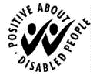 Recruitment Monitoring Form 